Publicado en Palma, Illes Balears el 07/07/2021 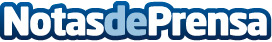 Lupe Hurtado revela los 5 pasos de la Inteligencia Emocional y cómo vivir una vida consciente y plenaLa 'coach' y conferenciante Lupe Hurtado participa en los talleres de verano del Casal de les Dones de Palma con la charla presencial 'Cómo sentirte fuerte sin moverte', sobre la inteligencia emocional en las mujeres y la importancia del esfuerzo y la superación personalDatos de contacto:Isabel LucasLioc Editorial672498824Nota de prensa publicada en: https://www.notasdeprensa.es/lupe-hurtado-revela-los-5-pasos-de-la Categorias: Nacional Marketing Sociedad Baleares Eventos Industria Automotriz http://www.notasdeprensa.es